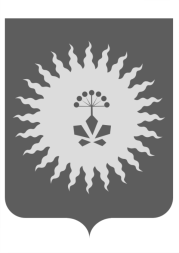 ДУМААНУЧИНСКОГО МУНИЦИПАЛЬНОГО ОКРУГАПРИМОРСКОГО КРАЯ Р Е Ш Е Н И Е   26.07.2023                                 с. Анучино                                      № 464-НПА	В соответствии с Федеральным законом от 6 октября 2003 года № 131-ФЗ "Об общих принципах организации местного самоуправления в Российской Федерации", Федеральным законом от 12 января 1996 года № 7-ФЗ "О некоммерческих организациях", Федеральным законом от 11 августа 1995 года № 135-ФЗ "О благотворительной деятельности и благотворительных организациях", Уставом Анучинского муниципального округа Дума округаРЕШИЛА:1. Принять решение «О внесении изменений и дополнений в Положение об оказании поддержки социально ориентированным некоммерческим организациям, благотворительной деятельности, добровольчеству (волонтерству) в Анучинском муниципальном округе, утвержденных решением Думы округа от 23.06.2020 № 53-НПА».2. Настоящее решение направить главе Анучинского муниципального округа для подписания и официального опубликования.3. Настоящее решение вступает в силу со дня его официального опубликования. ПредседательДумы  Анучинскогомуниципального округа                                                            Г.П. ТишинаО внесении изменений и дополнений в Положение об оказании поддержки социально ориентированным некоммерческим организациям, благотворительной деятельности, добровольчеству (волонтерству) в Анучинском муниципальном округе, утвержденных решением Думы округа от 23.06.2020 № 53-НПА